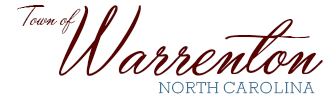 P.O. Box 281Walter M. Gardner, Jr. – Mayor                                                                 Warrenton, NC  27589-0281Robert F. Davie, Jr. – Town Administrator                                 (252) 257-1122   Fax (252) 257-9219www.warrenton.nc.gov_____________________________________________________________________________________________Revitalization CommitteeMinutesMay 21, 2019Michael Coffman called together a meeting of the Revitalization Committee at 7:00 PM at the Warrenton Rural Fire Station.  Attending were Kimberly Harding, Adam Foreman, Victoria Lehman, Rose Derring, Bob Shingler Alex Borst, Zayne Taber and Robert Davie.  A quorum was present. April 2019 minutes were reviewed and a motion to approve by Alex Borst was seconded by Adam Foreman.  The minutes were approved by unanimous vote. Under Old Business, Michael Coffman stated he had applied for grant funding to add more amenities to Hayley-Haywood Park.  Victoria Lehman believed it a good idea to survey neighbors about any proposed additions.Movie Night the prior Saturday was a success as 55+ persons attended.  The next movie night is the coming Saturday and showing Creed II to be followed by Bumblebee on June 8.   Design Committee:The dog park discussion is awaiting the Town’s plan to purchase park land along Church and Hall Streets from Preservation North Carolina and Hillmon Poythress.  Robert Davie has applied for a grant from the Triangle North Foundation which will secure 18 geo-positioned bicycles.Michael Coffman stated the bicycle-pedestrian planning grant was going well with many surveys received and a joint meeting with Revitalization planned for the regular July meeting. Economic Vitality:No contact has been made with the building owner of property located at the corner of W. Franklin and Front Streets.  It was suggested that Robert Davie try to mail a letter to the address of record on the tax rolls.   Michael Coffman suggested reaching out to the owners of the property at the corner of Hall and E. Macon Streets, as they were open to development with grant funding.  Michael will reach out to Jennifer Daly the owner.  Robert stated that the Town is working on an accelerated foreclosure of the Cannon House property.  Harvest Market:October 12th is Harvest Market and entertainment is already booked: Allie J and Misty Mayem are the two bands from Durham and playing R&B.  Alex Borst will manage a pie contest again. Adam Foreman suggested contacting UNC about a partnership program targeting kids.  With no further business the meeting was adjourned.  